7 мая  2018 прошел муниципальный  этап конкурса чтецов «Волшебная сила звучащего слова» для ребят 1- 4 класса.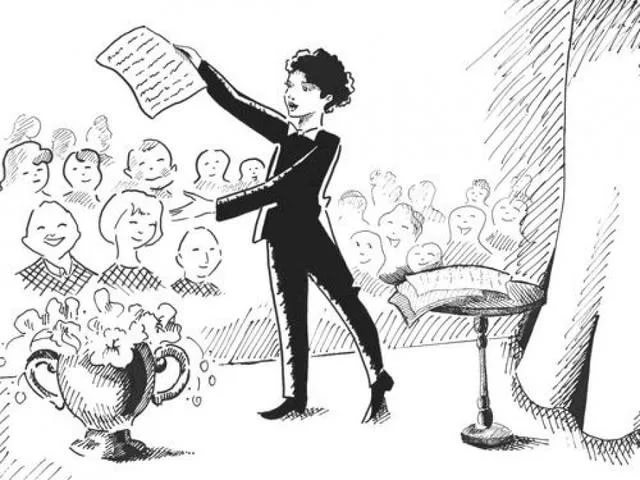 Жюри в составе учителей начальной школы, руководителя районного методического кабинета нашего района просмотрели видео с чтецами. Итоги:   Осипов Ярослав, Винокурова Светлана  - стали участниками конкурса  3 место Камскова Анастасия (куратор Соболевская О.А.) , 2 место Соболевская София (куратор Сапарина Т.В.) стали призерами этого конкурса.В конкурсе приняло участие 82 ученика начальной школы района	Зам.директора по УР Симонова О.Б.